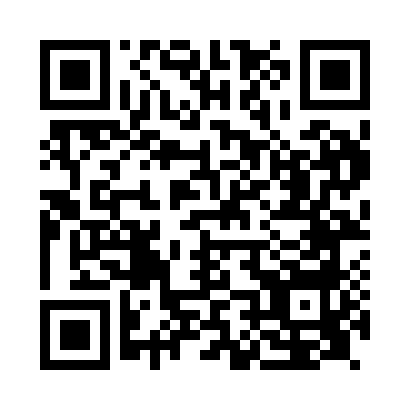 Prayer times for Crondall, Hampshire, UKWed 1 May 2024 - Fri 31 May 2024High Latitude Method: Angle Based RulePrayer Calculation Method: Islamic Society of North AmericaAsar Calculation Method: HanafiPrayer times provided by https://www.salahtimes.comDateDayFajrSunriseDhuhrAsrMaghribIsha1Wed3:405:351:006:078:2610:222Thu3:375:331:006:088:2810:253Fri3:345:321:006:098:3010:274Sat3:325:301:006:108:3110:305Sun3:295:281:006:118:3310:336Mon3:265:261:006:128:3410:367Tue3:235:251:006:138:3610:388Wed3:205:231:006:148:3810:419Thu3:175:211:006:158:3910:4410Fri3:155:201:006:168:4110:4711Sat3:125:181:006:178:4210:4912Sun3:095:171:006:188:4410:5213Mon3:085:151:006:198:4510:5314Tue3:075:141:006:208:4710:5315Wed3:065:121:006:208:4810:5416Thu3:055:111:006:218:5010:5517Fri3:055:091:006:228:5110:5618Sat3:045:081:006:238:5310:5619Sun3:035:071:006:248:5410:5720Mon3:035:051:006:258:5510:5821Tue3:025:041:006:268:5710:5922Wed3:025:031:006:268:5810:5923Thu3:015:021:006:278:5911:0024Fri3:015:011:006:289:0111:0125Sat3:004:591:006:299:0211:0126Sun3:004:581:016:299:0311:0227Mon2:594:571:016:309:0411:0328Tue2:594:561:016:319:0611:0329Wed2:584:551:016:319:0711:0430Thu2:584:551:016:329:0811:0531Fri2:584:541:016:339:0911:05